三藏专家咨询定制服务精选全国实战专家顾问解决企业成长的智慧问题入企深入辅导三藏资本平台专注企业高端定制咨询。咨询师下企业帮助做方案，同时尽调企业、团队、项目、老板，为各行业企业提供顶层设计、激励机制、财经管控三大系统入企深度辅导，为您解决以下问题。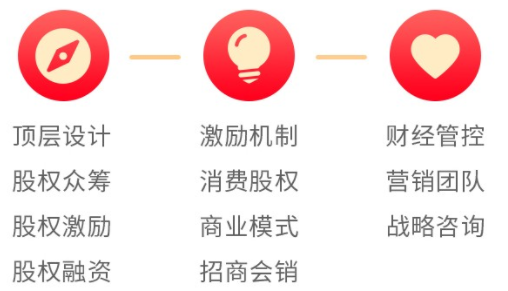 企业高端定制咨询三大系统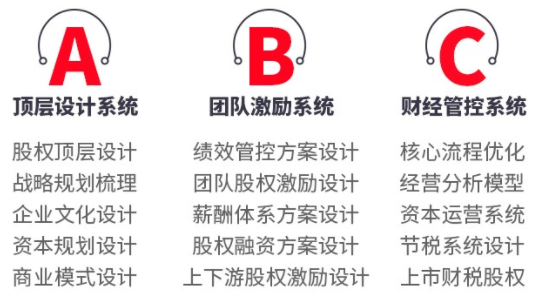 高端定制咨询产品战略规划资本规划企业文化使命愿景，价值观目标计划股权融资，上下游激励股权顶层设计商业模式融资对接流程优化经营分析资本运营财务规范薪酬体系绩效管控股权激励1、融资对接、资本驱动、快速发展。2、战略升级、创新商业模式。3、业绩倍增、提升运营效率。4、组织升级、吸引留住激励人才。5、持续发展预警防范风险。三藏咨询核心团队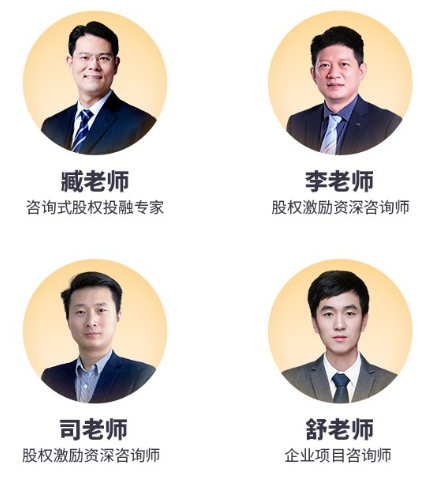 三藏咨询流程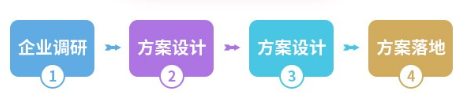 咨询细则1、定公司组织架构2、定董监高股东职责3、股东背景分析4、定股东人选5、定股东布局6、投资回报精算7、定股东决策权限8、定内外认购细节9、股权激励讲解PPT10、定沟通话术11、定股权协议12、定执行计划13、章程修改14、股权合伙修改咨询服务股权咨询单案模式咨询单案全案咨询单案